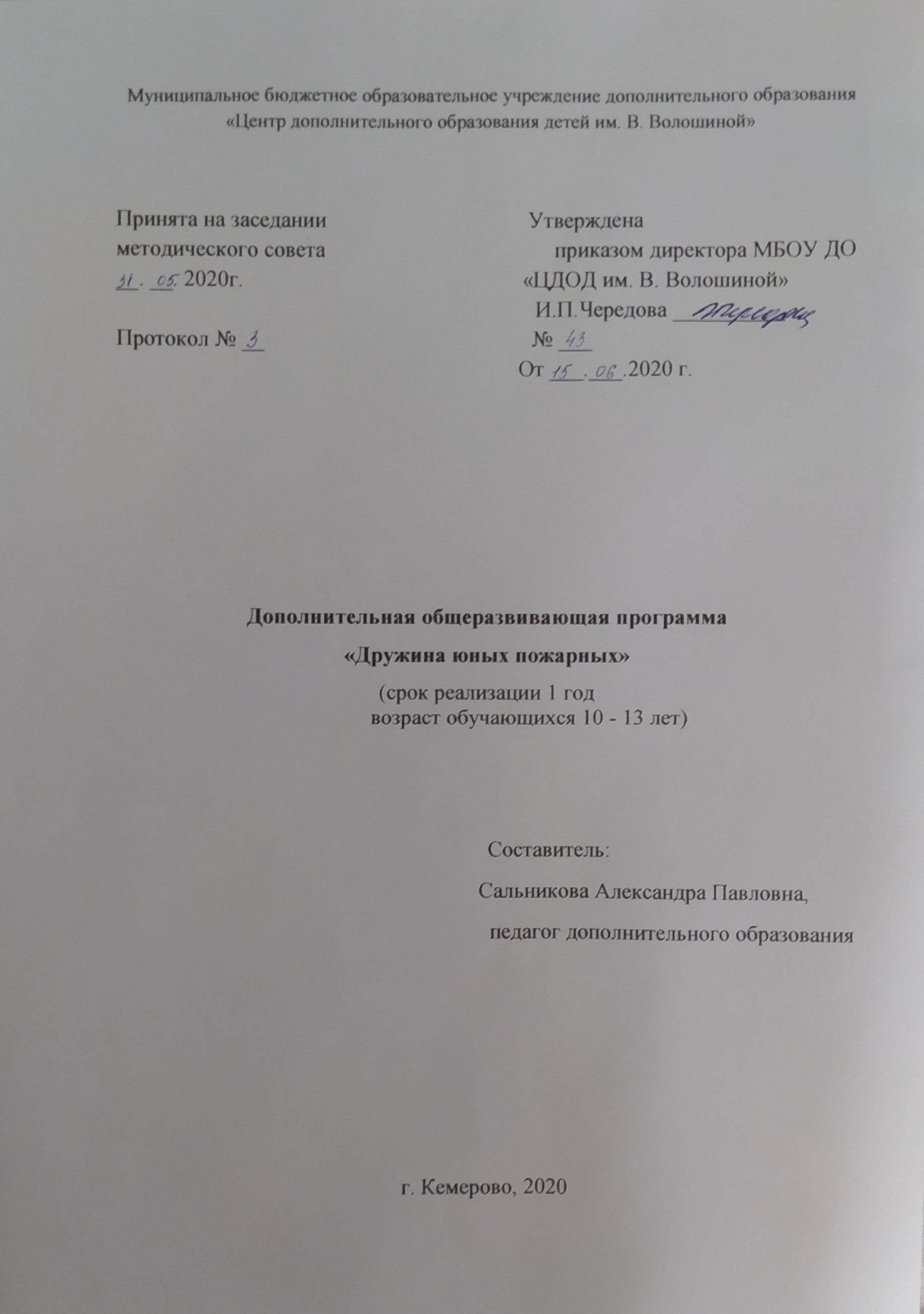 СодержаниеРаздел 1. Комплекс основных характеристик программыПояснительная записка…………………………………………………….3Цель и задачи программы…………………………………………………..6Содержание программы. Учебный план первого года обучения………..7Содержание учебного плана первого года обучения……………………..8Планируемые результаты…………………………………………………12Раздел 2. Комплекс организационно-педагогических условий Календарный учебный график………………………………………….13Условия реализации программы………………………………………..17 Формы аттестации……………………………………………………….18Оценочные материалы…………………………………………………..18Методические материалы……………………………………………….19 Список литературы………………………………………………………20Пояснительная записка	Настоящая дополнительная общеобразовательная общеразвивающая программа «Дружина юных пожарных» относится к социально – педагогической направленности.	Актуальность программы.	В настоящее время Россия занимает «лидирующее» место в мире по числу людей, погибающих при пожарах. Каждые пять минут в России происходит один пожар, каждые 4 часа в огне погибает человек и еще двое получают травмы.В момент возникновения пожара, самый нужный человек  - это пожарный. Без пожарной охраны не существует ни одно государство, ни один город, ни один населенный пункт. Основная причина пожара – неосторожное обращение с огнём. Анализ причин пожаров показывает, что возникают они в большинстве случаев из-за незнания правил пожарной безопасности, а также по причине детской шалости. В программу включено изучение правил пожарной безопасности.Программа разработана: Федерального Закона «Об образовании в Российской Федерации», от 29.12.2012 № 273-ФЗ, «Санитарно-эпидемиологические требования к общеобразовательным учреждениям СанПиН 2.4.2.2821-10», Закона РФ от 21 декабря 1994 года № 69-ФЗ «О пожарной безопасности».Отличительная особенность программы, предусматривает, не только усвоение теоретических знаний по правилам безопасности, но и формирование деятельностно-практического опыта. Практические задания способствуют развитию творческих способностей, приобретению социального опыта и повышению статуса профессии пожарного.Адресат программы, это обучающиеся 9-10 лет, желающих познакомиться с профессией пожарный, спасатель. Возрасту характерно, активность, познавательность, впечатлительность, готовность к сотрудничеству.Объем программы. Программа стартового уровня рассчитана на 144 учебных часа.Формы проведения занятий.1.	Групповые. Направлены на развитие практико-ориентированных и коммуникативных способностей; умение принимать решения в нестандартных ситуациях:•	показ учебных видеофильмов, кинофрагментов, использование учебных компьютерных программ;•	беседы обучающихся со спасателями МЧС;•	обсуждение с учащимися конкретных пожаров с примером участия несовершеннолетних произошедших на территории города/района или области.2.	Массовые. Включает в себя пропаганду безопасного поведения, изучение профессий пожарного, спасателя,посредством мероприятий, ориентированных на эмоциональное восприятие: акций, конкурсов, выставок, экскурсий на пожарную станцию. Используются следующие виды обучения:учебная игра;круглые столы;ролевые игры;интерактивные игры;беседы;викторина.экскурсия;самостоятельная работа.Программа имеет один уровень сложности.Стартовый уровень, предполагает использование и реализацию общедоступных и универсальных форм организации занятий, минимальную сложность предлагаемого для освоения содержания программы для младшего школьного возраста.Срок освоения программы. Программа рассчитана на 1 год, по 9 месяцев в учебном году. Количество недель в году – 36.Режим занятий. Программа стартового уровня, рассчитана на 144 часа, проходят два раз в неделю, по два часа. Один час составляет 45 минут, с перерывом на перемену в 10 минут. (В соответствии с СанПин 2.4.4.3172-14).Дети организуются в учебную группу постоянного состава. Количество обучающихся в учебной группе: 15 человек.Цель и задачи программыЦель программы: развитие культуры безопасности и развитие навыков безопасного поведения, изучение элементарных правил пожарной безопасности у учащихся.Задачи программы:Образовательные:дать учащимся основы знаний, правил безопасности, помогающие выжить в чрезвычайных ситуациях;познакомить  я с первичными средствами пожаротушения.Развивающие:развивать инициативы и эрудиции детей в процессе проведения тематических викторин, конкурсов, соревнований, смотров;развивать познавательный интерес учащихся в процессе организации встреч с работниками пожарной охраны. Воспитательные:воспитывать у подрастающего поколения высокого чувства патриотизма, гражданской ответственности, общественного долга, любви к профессии пожарного;воспитывать чувства товарищества, взаимопомощи и поддержки.Учебный планпрограммы стартового уровня(первый год обучения)Содержание учебного планапервого года обученияРаздел 1. Пожарная безопасность.1.1 Вводное занятие. Беседа о планах работы дружины юных пожарных. Выбор актива. Знакомство с оборудованием кабинета и необходимыми принадлежностями. Инструктаж по технике безопасности во время проведения занятий.1.2История пожарной охраны России. Теория. История создания и развития пожарной охраны.  Историческая справка о пожарном деле на Руси. Справка о советской пожарной охране. Пожарные в годы Великой Отечественной войны. Практическая часть: проведение тестирование (викторина «Пожара нет!»)Практика.	Просмотр учебного фильма и решение теста «История пожарной охраны России»Формы контроля. Тестирование  1.3. Правила пожарной безопасности. 	Теория.	Как себя вести, когда ты дома один. Возможные опасности и опасные ситуации, которые могут возникнуть дома. Причина возникновения пожаров в доме (помещении). Правила безопасного поведения при возникновении пожара в доме. Профилактика пожарной безопасности в быту. Анализ причин гибели людей при пожарах. Практика: решение ситуационных задач, решение теста «Пожарная безопасность».Форма контроля: тестирование 1.4Виды пожаров. Классификация пожаров.  Теория.	Классификация пожаров (наружные, внутренние, открытые скрытые). Виды пожаров: пожары в доме или в здании, лесные, низовые, верховые, степные подземные, техногенные. Опасные факторы пожара: открытый огонь, влияние токсичных продуктов горения, пониженная концентрация кислорода в зоне возгорания, повышенная температура окружающей среды, разрушенные строения.Практика. Решение кейс-пакета «Классификация пожаров», просмотр учебного фильма «Классификация пожаров»Форма контроля. Решение кейс-пакета, наблюдение1.5 Причины возникновения пожаров. Теория.	Неосторожное обращение с огнем – основная причина возникновения пожаров.  Пожарная опасность бытовых нагревательных приборов (плитки, утюги и т.д.) Тепловое воздействие электрического тока, короткие замыкания, перегрузки, большие переходные сопротивления и т.п. – основная причина пожаров от электрохозяйства. Защита электрических сетей от коротких замыканий перегрузок и т.п.Практика. Разбор причин возникновения пожаров1.6 Знаки пожарной безопасности. Теория.	3наки пожарной безопасности: запрещающие, предупреждающие, указательные, предписывающие. Примеры их применения и места установки.Практика. Распределение знаков пожарной безопасности по категориям, решение викторины, рисунок знаков безопасности  Форма контроля. Викторина «Знаки безопасности»1.7. Если возник пожар. Действия в случае пожара. Теория.	Элементарные способы тушения возгораний.Правила действия в случае возникновения пожара. Практическое освоение приёмов тушения возгораний. Практика. Просмотр фильма «Что необходимо делать в случае пожара», написание алгоритма действийФорма контроля. Наблюдение.1.8. Средства противопожарной защиты и тушения пожаров.Теория.	Термины и определения: пожарная техники, пожарная машина, пожарно – техническое вооружение, пожарное оборудование, ручной пожарный инструмент, установка пожаротушения, огнетушитель, установка пожарной сигнализации, пожарный гидрант, пожарный кран, пожарный рукав, Основные параметры станции пожарной сигнализации, пожарных извещателей. Принцип действия, устройство систем водяного, пенного, газового, порошкового пожаротушения. 1.9Огнетушители, их виды, правила использования.Теория. Виды огнетушителей: переносной огнетушитель и передвижной огнетушитель. Типы огнетушителей: автоматические и механические. Углекислотный огнетушитель ОУ, порошковый огнетушитель ОП, воздушно-пенный огнетушитель ОВП, самосрабатывающие огнетушители ОСП, автоматические огнетушители, буран, ранцевый огнетушитель, ермак.1.10. Пожарная техника. Пожарная техника. Теория. Пожарные автомобили. Их классификация. Виды и назначение основных, специальных пожарных автомобилей. Виды и назначение  вспомогательных пожарных автомобилей. Порядок использования автомобилей на пожаре.Общее устройство пожарных автомобилей, размещение на них пожарного оборудования. Боевая одежда, снаряжение и средства защиты органов дыхания пожарного. Виды пожарных костюмов, область применения, материалы, применяемые для изготовления. Изготовление пожарных машин из бумаги, картона или рисование. Моделирование пожарной каланчи или пожарной части.1.11. Эвакуация из учебного здания. Теория. Освоение навыков эвакуации при пожаре. Движение во время эвакуации. Требования к содержанию эвакуационных путей. Назначение и устройство систем оповещения и управления эвакуацией.Практика. Эвакуация из учебного здания.Форма контроля. Наблюдение.Раздел. 2 «Основы медицинских знаний»2.1 Оказание первой доврачебной помощи. Теория Общие правила оказания первой медицинской помощи. Комплекс медицинских мероприятий, выполненных на месте с использованием табельных и подручных средств. Практика. Наложение повязок на руки, ноги и на голову (чепец)2.2 Ожоги, обморожение, ушибы.Теория. Первая помощь при ожогах. Тепловой удар. Обморожение. Поражение электрическим током. Способы искусственного дыхания. Общая характеристика ожогов. Понятия «ожоговый шок». Горящая одежда. Первая доврачебная помощь при ожогах.Практика. Отработка полученных теоритических знаний на практике. Действия алгоритмом. 2.3 Различные виды перевязок, транспортировки пострадавших.Теория.	Транспортировка пострадавшего. Виды перевязок. Кровотечение. Остановка кровотечения.Практика.	Тестирование. Наложение повязок, жгута. Оказание доврачебной помощи при ожогах, обморожениях.	Раздел 3. Конкурсное движение 3.1Районная викторина «Пожаром нет!»Практика. Проводится среди учащихся школ Кировского района, соревнование состоит из викторины по правилам пожарной безопасности и решение ребусов.3.2 Районный конкурс рисунков «Пожаром нет!»Практика: изготовление рисунков на предложенную тематику.3.3 Школа актива «Дружина юный пожарных»Практика. Проводится среди учащихся школ Кировского района, школа актива по этапам.правила пожарной безопасности;оказание доврачебной помощисоздание социального ролика «Скажем пожаром нет!»3.4 Районный конкурс «Лучшая памятка по пожарной безопасности»Практика: изготовление памяток по пожарной безопасности.Планируемые результатыК концу первого года обучения, учащиеся знают:основные правила пожарной безопасности;причины возникновения пожаров;первичные средства пожаротушения;виды огнетушителей и область их применения;знаки пожарной безопасности и места их размещения;меры предосторожности при обращении с огнём,правила поведения в экстремальных ситуациях;правила оказания первой медицинской помощи при ожогах и обморожениях, при отравлении угарным газом и поражении электрическим током.Умеют:выявлять нарушения правил пожарной безопасности;пользоваться огнетушителями;работать пожарным инвентарём;различать знаки пожарной безопасности;оказывать первую медицинскую помощь.Понимают: как пользоваться огнетушителем;знаки пожарной безопасности;как работать с пожарным инвентарём.Владеют:правилами оказание доврачебной помощи;правила (алгоритма) эвакуированиеиз здания.Метапредметные результатыРегулятивные:− совместно с педагогом учащиеся проводят акции и агитационные мероприятия по правилам пожарной безопасности. Познавательные:− осуществлять поиск необходимой информации в различных источниках по пожарной безопасности.Коммуникативные:− осуществлять учебное сотрудничество с педагогом и сверстниками наоснове заданных правил взаимодействия;− аргументировать свою точку зрения.Личностные результаты− умеет выстраивать межличностные отношения;− проявляет учебно-познавательный интерес к новому учебномуматериалу и способам решения новой задачи.Раздел 2. Комплекс организационно - педагогических условийКалендарный учебный графикУсловия реализации программыоборудованный кабинет (столы, стулья);компьютер, монитор;монитор (телевизор) для учащихся;передвижной компьютерный класс (ноутбуки 12 шт.);компьютерные программы «PowerPoint», «MovieMaker». «Яндекс-карты»;доступ к сети Интернет;фотоаппарат;видеокамера;магнитные доски; средства для изготовления плакатов, рисунков (картон, ватман, гуашь, краски, маркеры);рукав;специальная спецодежда:баннеры, стенды;специальная литература.Формы контроля зачет, тестирование, анкетирование, тогда оценочные материалы: вопросы к зачету, тест, анкета…..Оценочные материалыДля оценки результативности программы «Дружина юных пожарных» проводится диагностика:-входящая (выявляет исходный уровень подготовки);-текущая (выявляет степень усвоения учебного материала, уровень подготовки к занятиям, заинтересованность);-итоговая (выявляет степень достижения результатов, закрепление знаний).Формы подведения итогов реализации дополнительной общеобразовательной общеразвивающей программы является: тестирование, опрос, викторина и, игры, конкурс творческих работ. Основное достоинство подобных мероприятий состоит в том, что они предоставляют возможность объективно всем видеть всех, а также многократно сравнивать полученные результаты. Сравнивая результаты, все участники имеют стимул «поднять планку» - определить свой уровень.Методические материалыМетодические материалы•	тестирование;•	выполнение творческих заданий;•	беседа;•	выполнение практических заданий и упражнений;•	экскурсии;•	интерактивные игры•	конкурсы.Дидактический материал•	действующая модель огнетушителя, знаки пожарной безопасности;•	плакаты по теме занятий; комплекты дорожных знаков;•	игротека, современная литература по правилам пожарной безопасности;•	методическая литература, видеотека.Список литературы для педагога1. Азбука вашей безопасности: Методическое пособие для учителей начальной и средней общеобразовательной школы и работников дошкольных учреждений. - Чебоксары: Чувашское кн. изд.-во, 1999.-224 с.2. Анастасова Л. П. Основы безопасности жизнедеятельности: методические рекомендации: 1-4 кл./ Л. П. Анастасова, П. В. Ижевский, Н. В. Иванова.- М.: Просвещение, 2009-143с.- (Школа России).3. Максимова Т. Н. Поурочные разработки по основам безопасности жизнедеятельности: 2 класс.- М.: ВАКО, 2008.-272 с. - (В помощь школьному учителю).4. Методические рекомендации по ГО. Разработал: главный специалист отдела организации государственного пожарного надзора УГПН ГУ МЧС России по Чувашской Республике С. Я. Салтыков - Чебоксары: 2007.-Юс.ил.5. Неменок Ю. П. Справочные материалы по некоторым темам курса «Основы безопасности жизнедеятельности». Пособие для преподавателей –организаторов ОБЖ 5-11 классов. М., Издательство «Фирмы Глянц», 1995 – 68с.6. Правила пожарной безопасности (ППБ01-03). - М.: ИНФРА-М, 2007.- 161 с. + 2 вкл.7. Программы для внешкольных учреждений и общеобразовательных школ.- М.: «Просвещение», 1987.-97с.8. Смирнов А. Т., Фролов М. П., Литвинов Е. Н., Богоявленский И. Ф., В. Н.Латчук, С. В.Петров Основы безопасности жизнедеятельности: 8 кл.; Учеб.для общеобразоват. учреждений / А. Т.Смирнов, М. П.Фролов, Е. Н.Литвинов и др. - М.: ООО «Издательство Астрель»; 000 «Издательство ACT», 2002. -155, (5) с: ил.9. Смирнов А. Т. Основы безопасности жизнедеятельности: Учеб.для учащихся 10 кл. общеобразоват. учреждений/ А. Т.Смирнов, Б. И. Мишин, В. А.Васнев. - 2-е изд.- М.: Просвещение. 2001. - 160 с, 8 л. ил.Литература для обучающихся1. Анастасова Л. П. Основы безопасности жизнедеятельности.1 класс: учеб.для общеобразовательных учреждений/ Л. П. Анастасова, П. В. Ижевский, Н. В. Иванова.- М.: Просвещение, 2009-55 с.(Школа России).2. Анастасова Л. П. Основы безопасности жизнедеятельности.2 класс: учеб.для общеобразовательных учреждений/ Л. П. Анастасова, П. В. Ижевский, Н. В. Иванова.- М.: Просвещение, 2009-56 с. (Школа России).3. Анастасова Л. П. Основы безопасности жизнедеятельности.3 класс: рабочая тетрадь для общеобразовательных учреждений/ Л. П. Анастасова, П. В. Ижевский, Н. В. Иванова.- М.: Просвещение, 2006-31с.(Школа России).4. Анастасова Л. П. Основы безопасности жизнедеятельности.4 класс: рабочая тетрадь для общеобразовательных учреждений/ Л. П. Анастасова, П. В. Ижевский, Н. В. Иванова.- М.: Просвещение, 2006-35с.(Школа России).Приложение 1.Тестирование «Правила пожарной безопасности»Как называется профессия человека, который тушит пожары?а) пожарныйб) пожарникв) спасатель2. По какому телефону вызывают пожарных?а) 104б) 101в) 1033. Что при возгорании нельзя заливать водой?а) мебельб) электроприборыв) одежду4. Порошковые огнетушители применяются для тушения: а) класса А, Bб) класса C, D,Fв) всех классов пожаров5. При тушении  пожара углекислотным огнетушителем ОУ запрещается: а) переворачивать его вверх дномб) при тушении электроприборов под напряжением подносить раструб ближе 1 мв) все вышеизложенное6. Дайте определение понятию «пожар»:а) обусловленная воздействием человека огненная стихия, ограниченно поддающаяся контролюб) азвивающийся стихийно и неконтролируемый процесс горения, который приводит к уничтожению материальных ценностей и представляет опасность для жизни людейв) полностью контролируемый процесс горения7. При возникновении пожара звонящий сообщает в пожарную службу следующие данные:а) адрес объекта, серьезность возгоранияб) адрес объекта, наличие на объекте пострадавшихв) адрес объекта, точное место пожара, свои имя и фамилию8. Когда отмечается День пожарной охраны России?
а)  29 мая
б) 30 апреля
в) 30 июня9. Чем лучше всего укрыться в целях безопасности, преодолевая зону огня?а) мокрым пальтоб) простынейв) плотным одеялом10.Данный знак обозначает: 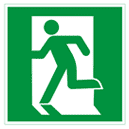 а) Выход здесь (левосторонний);б) Выход здесь (правосторонний)в) Направление к эвакуационному выходу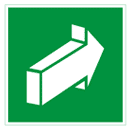 11. Данный знак обозначает:а) Направление к эвакуационному выходуб) Открывать движением на себяв) Открывать движением от себя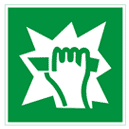 12. Данный знак относится к: а) Запрещающимб) Указательным для средств пожарной защитыв) Указательным для целей эвакуации13. Данный знак   обозначает: 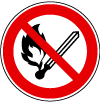 а) Запрещается куритьб) Запрещается пользоваться открытым огнемв) Запрещается пользоваться открытым огнем и курить14. Этот знак устанавливается: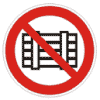 а) На пути эвакуацииб) В местах размещения средств противопожарной защитыв) Всё перечисленное верно15. Какую геометрическую форму имеют предупреждающие знаки пожарной безопасности:а) Кругб) Квадрат, прямоугольникв) Треугольник№п/пНаименование разделов и темКоличество часовКоличество часовКоличество часовФормы контроля№п/пНаименование разделов и темтеорияпрактикавсегоФормы контроляI.«Пожарная безопасность»69431111.1Вводное занятие.112тестирование1.2История пожарной охраны России84121.3Правила пожарной безопасности84121.4Виды пожаров. Классификация пожаров4261.5Причины возникновения пожаров46101.6Знаки пожарной безопасности84121.7Если возник пожар. Действия в случае пожара84121.8Средства противопожарной защиты и тушения пожаров84121.9Огнетушители, их виды, правила использования84121.10Пожарная техника8412Практическое задание1.11Эвакуация из учебного здания4610II.«Основы медицинских знаний»68142.1Оказание первой доврачебной помощи224опрос2.2Ожоги, обморожение, ушибы2462.3Различные виды перевязок, транспортировки пострадавших 224III.Конкурсное движение 612183.1Районная викторина «Пожаром нет!»246Викторина3.2Районный конкурс рисунков «Пожаром нет!»134Конкурс3.3Школа актива «Дружина юный пожарных»2243.4Районный конкурс «Лучшая памятка по пожарной безопасности»134КонкурсИТОГО:8163144№п/пМесяцНеделяВремяпроведениязанятияФормазанятияКол-вочасовТемазанятияМестопроведенияФормаконтроля1.Сентябрь1.Сентябрь1.1.Сентябрь1.Сентябрь2.1.Сентябрь1.Сентябрь3.2Октябрь2Октябрь1.2Октябрь2Октябрь2.2Октябрь2Октябрь3.2Октябрь2Октябрь4.2Октябрь2Октябрь5.3Ноябрь3Ноябрь1.3Ноябрь3Ноябрь2.3Ноябрь3Ноябрь3.3Ноябрь3Ноябрь4.4Декабрь4Декабрь14Декабрь4Декабрь24Декабрь4Декабрь34Декабрь4Декабрь44Декабрь4Декабрь55Январь5Январь15Январь5Январь25Январь5Январь36Февраль6Февраль16Февраль6Февраль26Февраль6Февраль36Февраль6Февраль47Март7Март17Март7Март27Март7Март37Март7Март47Март7Март58Апрель8Апрель18Апрель8Апрель28Апрель8Апрель39Май9Май19Май9Май29Май9Май39Май9Май410Июнь11Июль12августКритерииПоказателиИзмерителиПервый год обученияПервый год обученияПервый год обученияСформированность устойчивых знаний и умений безопасного поведения при пожарахЗнает основные правила пожарной безопасности.Диагностика знаний:диагностика знаний правил пожарной безопасностидиагностика умений и навыков безопасного поведения;решение тестов;наблюдение педагогов и родителей.Сформированность устойчивых знаний и умений безопасного поведения при пожарахПрименяет правила пожарной безопасности, дома, в школе. Диагностика знаний:диагностика знаний правил пожарной безопасностидиагностика умений и навыков безопасного поведения;решение тестов;наблюдение педагогов и родителей.Сформированность устойчивых знаний и умений безопасного поведения при пожарахЗнает правила пользование и применения  огнетушителей Диагностика знаний:диагностика знаний правил пожарной безопасностидиагностика умений и навыков безопасного поведения;решение тестов;наблюдение педагогов и родителей.Сформированность устойчивых знаний и умений безопасного поведения при пожарахПравильно выбирает безопасные места для отдыха.Диагностика знаний:диагностика знаний правил пожарной безопасностидиагностика умений и навыков безопасного поведения;решение тестов;наблюдение педагогов и родителей.